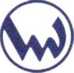 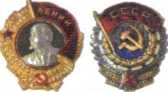 АКЦИОНЕРНОЕ  ОБЩЕСТВО«Научно-производственное предприятие «Квант»3-я Мытищинская ул., д. 16, Москва, 129626      тел./факс (495) 687 3503     тел. (495) 687 9742     E-mail: info@npp-kvant.ruПротокол рассмотрения заявок и подведение итогов запроса предложенийна заключение договора поставки лома и отходов черных и цветных металлов1. Акционерное общество «Научно-производственное предприятие «Квант»» (далее - АО «НПП «Квант»), находящееся по адресу: 129626, Российская Федерация, Москва, 3-я Мытищинская, 16, проводит запрос предложений на заключение договора поставки лома и отходов черных и цветных металлов.2. Начальная (минимальная) цена договора:3  Приказом от «02» апреля 2018 г. № 116 создана комиссия в составе:4. На заседании присутствовали 4 из 5 членов комиссии. Кворум имеется, комиссия правомочна принимать решения по вопросам повестки заседания.5. Процедура открытия доступа, рассмотрения, оценки и сопоставления заявок на участие в запросе предложений проводилась 02.04.2018 в 10:00 по московскому времени по адресу: 129626, Россия, Москва, 3-я Мытищинская, 16 .6. До окончания указанного в извещении о проведении запроса предложений срока подачи заявок, а именно до 02.04.2018 до 10:00 по московскому времени, поступило заявок в бумажной форме – 2 шт.7. Результаты открытия доступа к заявкам:7.1. При открытии доступа к заявкам на участие в запросе предложений, озвученная секретарем комиссии информация об участниках размещения заказа занесена в таблицу (п. 6.2. настоящего Протокола).7.2. Заявки представили:8. Комиссия рассмотрела поступившие заявки на участие в запросе предложений, оценила и приняла на основании полученных результатов следующее решение по допуску:9. Решение комиссии о допуске участника к участию в запросе предложений или об отказе в допуске к участию в запросе предложений.9.1. Результат голосования комиссии о допуске участника ООО «Первая Заготовительная Компания» к участию в запросе ценовых котировок:Всего голосов «ДОПУЩЕН» - «единогласно»;Всего голосов «ОТКЛОНЕН» - «-».9.2. Результат голосования закупочной комиссии о допуске участника ООО «Инвест-ВЧМ» к участию в запросе ценовых котировок:Всего голосов «ДОПУЩЕН» - «единогласно»;Всего голосов «ОТКЛОНЕН» - «-».10. Результаты оценки и сопоставления заявок:10.1. В соответствии с пунктом 9 настоящего Протокола комиссия АО «НПП «Квант» рассмотрела и оценила представленные заявки на соответствие их требованиям, установленным в извещении о проведении запроса предложений, соответствию требованиям, установленным проектом договора и приняла решение:- Признать победителем ООО «Инвест-ВЧМ».- Заключить договор с ООО «Инвест-ВЧМ» по цене договора, указанной в заявке участника.11. Настоящий протокол подлежит размещению на сайте http://npp-kvant.ru в течение 3 дней с даты подписания.12. Заседание Закупочной комиссии окончено в 10:00 местного времени, 02.04.2018 г. 
13. Подписи:Вид   металлоломаЦена за 1 тонну, без НДС,    руб.3А (не более 800*500*500*мм, толщина степени не менее 6 мм.)8 000,00 руб.5А (размер не ограничен, толщина стенки не менее 6 мм.)7 500,00 руб.12 А (размер не ограничен, толщина стенки не более 6 мм.) За исключением проволоки и канатов.7 500,00 руб.12АЦ (оцинкованный лом и отходы)7 500,00 руб.12А3 (автолом, не разобранные или частично разукомплектованные кузова автомобилей.6 300,00 руб.17А, 18А, 19А (габаритный чугунный лом, не допускаются противовесы) 6 900,00 руб.20А, 21А, 22А (не габаритный чугунный лом, не допускаются противовесы)6 300,00 руб.13А (путанная арматура, после дробилки и т.п.)4 000,00 руб.16А (стальная стружка)4 000,00 руб.Лом алюминия AL40 000,00 руб.Председатель комиссии Яковлев А.В. - Генеральный директор;Заместитель Председателя комиссии:Иванова Ю.А. - Заместитель генерального директора - директор по экономике и финансам;Члены комиссии:Семкина О.А. - Руководитель службы по правовым вопросам;Члены комиссии:Иванов Д.А. – ВрИО руководителя службы МТО;Секретарь комиссии Пенева М.А. - Начальник отдела закупок.	Реестровый № Наименование (для юридического лица), фамилия, имя, отчество (для физического лица) участника размещения заказаАдрес (юридический или фактический)Точное дата и время поступления котировочной заявки156ООО «Первая Заготовительная Компания»143989, Россия, г. Железнодорожный, ул. Некрасова, 1529.03.2018г. в 11:30157ООО «Инвест-ВЧМ»620026, г. Екатеринбург, ул. Белинского д.83, офис 10630.03.2018г. в 14:50Наименование (для юридического лица), фамилия, имя, отчество (для физического лица) участника размещения заказаЦенаРешение Закупочной комиссии (допустить / отклонить)ООО «Первая Заготовительная Компания»ДопуститьООО «Инвест-ВЧМ»ДопуститьПредседатель закупочной комиссии:ХГенеральный директор Яковлев А.В.Заместитель Председателя закупочной комиссии:ХЗаместитель генерального директора – директор по экономике и финансам Иванова Ю.А.Члены закупочной комиссии: ХРуководитель службы по правовым вопросам – Семкина О.А.Члены закупочной комиссии:отсутствовалВрИО руководителя службы МТО –Иванов Д.А.Секретарь закупочной комиссии:ХНачальник отдела закупок  Пенева М.А.